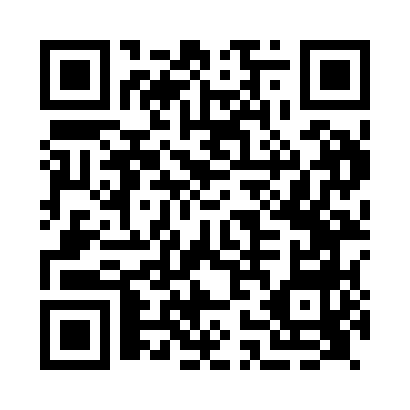 Prayer times for Alrewas, Staffordshire, UKWed 1 May 2024 - Fri 31 May 2024High Latitude Method: Angle Based RulePrayer Calculation Method: Islamic Society of North AmericaAsar Calculation Method: HanafiPrayer times provided by https://www.salahtimes.comDateDayFajrSunriseDhuhrAsrMaghribIsha1Wed3:315:341:046:138:3510:382Thu3:285:321:046:148:3710:413Fri3:255:301:046:158:3810:444Sat3:225:281:046:168:4010:475Sun3:185:261:046:178:4210:506Mon3:155:251:046:188:4310:547Tue3:135:231:036:198:4510:558Wed3:125:211:036:208:4710:559Thu3:115:191:036:218:4810:5610Fri3:115:171:036:228:5010:5711Sat3:105:161:036:238:5210:5812Sun3:095:141:036:248:5310:5913Mon3:085:121:036:258:5510:5914Tue3:075:111:036:268:5711:0015Wed3:065:091:036:278:5811:0116Thu3:065:081:036:279:0011:0217Fri3:055:061:036:289:0111:0318Sat3:045:051:036:299:0311:0319Sun3:045:031:036:309:0411:0420Mon3:035:021:046:319:0611:0521Tue3:025:011:046:329:0711:0622Wed3:024:591:046:339:0911:0623Thu3:014:581:046:349:1011:0724Fri3:004:571:046:349:1211:0825Sat3:004:561:046:359:1311:0926Sun2:594:541:046:369:1411:0927Mon2:594:531:046:379:1611:1028Tue2:584:521:046:379:1711:1129Wed2:584:511:046:389:1811:1130Thu2:584:501:056:399:1911:1231Fri2:574:491:056:409:2011:13